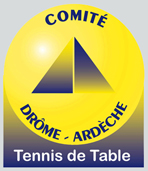 Objet : Stage PilotePJ coupon réponseCher(e) ami(e),Le Comité Drôme-Ardèche de Tennis de Table organise une formation « Pilote ». Celle-ci s’adresse principalement aux jeunes de 14 à 18 ans. Il s’agit d’intéresser de jeunes joueurs aux responsabilités qu’ils pourraient occuper dans leurs clubs. Cette formation permet de former les bénévoles de demain. Elle se décompose en 2 parties : Formation initiale : 
–  Stage de 5 jours avec différents thématiques : Apprendre à réfléchir, Mettre en place ce que l’on élabore, Préparer et diriger une séance d’entrainement, Présenter un exposé sur l’arbitrage, Participer à des jeux de rôlesLes thèmes sont prétextes à la prise de responsabilités. La  part abordée en sciences humaines est présente; elle traite de la prise de parole, des conflits,  de la confiance en soi, des relations ados/adultes, de la gestion de groupes etc…D’autres thèmes sont abordés: rédiger et composer un rapport, préparer une interview, améliorer ses connaissances du milieu pongiste.Formation continue :
 –  Suivi : Il s’agit d’encourager, souvent aider, le pilote à conduire une tâche, aussi minime soit-elle, et en recueillir la reconnaissance. Des journées, quelquefois des weekends sont organisés autour d’un thème choisi et décidé de concert avec les pilotes, et préparé en amont. Ces séances prennent l’allure de colloques, et sont très prisées des pilotes, qui ayant préparé une communication se voient valorisés par leurs pairs.Le prix de ce stage est de 150,00 €, il comprend l’hébergement, les repas. L’encadrement pédagogique reste à la charge du comité. L’accueil se fera le lundi 23 octobre 2017 à 10h00 à Le Cheylard  (Collège St Louis – 20 Avenue de Chabannes 07160 LE CHEYLARD) La clôture du stage aura lieu le vendredi 27 octobre 2017 à 16h00 au même endroit. Pour tous renseignements, n’hésitez pas à contacter Fabrice GAILLARD au 06/52/46/84/12Merci de remplir le bulletin d'inscription ci-joint et de l'envoyer Avant le 9 octobre 2017 accompagné d'un chèque de 150,00 € à l’ordre du Comité Drôme-Ardèche de TT – 71 rue P. Latécoère – 26000 VALENCESalutations pongistes.Fabrice GAILLARDConseiller technique départementalAutorisation parentale + Droit à l’image (2 pages)COUPON-REPONSE STAGE PILOTE du 23 au 27 Octobre 2017L’accueil se fera le lundi 23 octobre à 10h00 Collège St Louis - 20 Avenue de Chabannes - 07160 LE CHEYLARDNOM : …………………………PRENOM : ………………………CLUB………….Je participe	 	 OUI			  NONAu stage pilote du 23 au 27 Octobre 2017Cochez la case voulue, puis renvoyer le coupon-réponse à Fabrice GAILLARD, joindre obligatoirement l’autorisation parentale + droit à l’image si la réponse est positive.  Merci.AUTORISATION PARENTALEJe soussigné Mme, M. 								agissant en tant que 			, autorise ma fille, mon fils 				né(e) le           /          /                 	   à participer au stage pilote organisé par le Comité Drôme-Ardèche de Tennis de Table et autorise le responsable du stage à agir en mon nom pour toute intervention médicale.Le           /           /		   à 								SIGNATURE AVEC MENTION "lu et approuvé"       Pour vous joindre en cas d’urgence :            /          /          /          /	          Ce document est valable durant toute la durée du stage (du 23 au 27 octobre 2017)DROIT À L’IMAGEJe soussigné (Nom – Prénom) .......................................................................................agissant en qualité de représentant légal de l’enfant (Nom -Prénom) ................................................... né le …………………………… autorise les responsables du stage :A prendre mon fils/ma fille en photo A réaliser un filmA utiliser ces photos pour une publication :Sur le site internet du Comité Drôme-Ardèche de TTSur les réseaux sociaux du Comité Drôme-Ardèche de TTSur tous supports d’informations, relatif à la promotion des activités du stage. Observations :Ces prises de vue ne pourront être ni vendues, ni utilisées à d’autres fins que celles mentionnées ci-dessus.Conformément à la loi relative à l’informatique, aux fichiers et aux libertés, le libre accès aux documents établis par le comité Drôme-Ardèche de Tennis de Table est garanti, de même que le droit de retrait.